ANKARA SOSYAL BİLİMLER ÜNİVERSİTESİMEVCUT BÖLÜM/PROGRAMLARA İLK DEFA ÖĞRENCİ ALIMI ABAYS BİLGİ FORMUFakülte/Yüksekokul/Meslek Yüksekokulu adını belirtinizBölüm/Programın doluluk oranı % 90’ın üzerinde mi?Cevap “EVET” ise EVET yazarak üçüncü maddeye geçiniz.Cevap “HAYIR” ise Doluluk oranı % 90 ‘dan düşük olduğu halde açılma gerekçesini belirtiniz. Öğretim Şeklini belirtinizNormal Öğretimİkinci ÖğretimUzaktan Öğretim. Cevabınız Uzaktan Öğretim ise aşağıdaki bilgileri doldurunuz.Açık ÖğretimÖğretim Dilini belirtiniz.TürkçeYabancı Dil (Yabancı Dili belirtiniz)En az % 30 Yabancı Dil (Yabancı Dili belirtiniz)Cevabınız Türkçe ise İsteğe Bağlı Yabancı Dil Hazırlık Sınıfı İsteyip İstemediğinizi belirtiniz.Öğretim Dili Yabancı Dil ise Hazırlık Sınıfında görev alacak ve kadrosu hazırlık okulunda bulunan öğretim elemanlarını belirtiniz. Bölüm/Program uygulama içeriyor mu? Cevap “EVET” ise;Uygulama Ne şekilde Yapılacak? (Birden fazla başlık seçilebilir.)Üniversiteye Ait Sağlık Uygulama Araştırma MerkeziAfiliye HastaneDevlet HastanesiÖzel HastaneÜniversiteye Ait TeknokentUygulama OkuluOSBSanayi SitesiFabrikaAtölyeKamu KurumlarıİşletmeArge MerkeziDiğerUygulama ne şekilde yapılacak? sorusunda OSB ve Sanayi Sitesi seçildi ise buralarda çalışan kişi sayısını belirtiniz.Uygulama açıklamasını belirtiniz.Uygulama ne şekilde yapılacak? sorusunda Diğer seçildi ise Diğer Uygulama şekli hakkında açıklama yapınız.Cevap “HAYIR” ise HAYIR yazarak yedinci maddeye geçiniz.Bölüm/Programın kurum/kuruluşlarla uygulamaya yönelik protokolü var mı? Cevap “EVET” ise protokol örneği resmi yazıya eklenmelidir. Cevap “HAYIR” ise HAYIR yazarak sekizinci maddeye geçiniz.Dönem/Sömestr Sayısını belirtiniz23 Sektörel Eğitim Var mı?  Cevap “EVET” ise Kaç dönem sektörel eğitim var?  “Dönem Sayısı”nı belirtiniz. Cevap “HAYIR” ise HAYIR yazarak onuncu maddeye geçiniz.Bölümün/Programın Yürütüleceği İl ve İlçeyi belirtiniz.Açılmak istenen bölümün/programın bulunduğu ilçe bağlı olduğu Fakülte/Yüksek Okul/Meslek Yüksek Okulunun bulunduğu ilçeden faklı ise uzaklığı belirtiniz.Talep Edilen Kontenjanı belirtinizÖğretim elemanlarının YOKSİS-Özgeçmiş Bilgilerinin güncel olduğundan emin olunuz.BÖLÜM/PROGRAMLA İLGİLİ BİLGİLERFakülte adı……………………Programın/ Bölümün adını belirtiniz. ……………………..Programın/Bölümün yürütüleceği il-ilçe………………….Programın/Bölümün açılma gerekçesi…………………………(max 255 karakter)Doluluk oranı %90’ın altında ise programın/bölümün açılma gerekçesi……………..(max 255 karakter)Program/Bölüm uygulama içeriyor mu? Uygulama içeriyorsa ne şekilde yapılacak?Uygulama Açıklaması………………………Uygulama Protokolü……………………….Ek yatırım gerektiriyor mu? Gerektiriyor ise yaklaşık maliyeti ne kadar?.................Programın öğrenme kazanımlarını belirtiniz.……………………………………………………………………………………………………………………………………………………………………………………………………………………………...……………………………………11.Programdan mezun olacakların nerelerde istihdam edilebilecekleri, piyasanın bu mezunlara olan talebi hakkında bilgi veriniz.…………………………………….……………………………………………………………………………………………………………....………………………………………………………………………………………………………………12. Programın ders çizelgesini, AKTS Kredileri, ders çizelgesini, staj vb. uygulamaları belirtiniz. Dersler ve kredileri ile staj ve diğer uygulamalar belirlenirken TYÇ (Türkiye Yeterlilikler Çerçevesi) ve program kazanımları dikkate alınacaktır.T: Teori	U: Uygulama		UK: Ulusal Kredi	AKTS: Avrupa Kredi Transfer Sistemi*Her bir yarıyıl için ayrı ayrı doldurulacaktır.13. Staj yeri uygulaması ve eğitimine ilişkin varsa protokolleri ekleyiniz.14. Uygulamalı dersler için uygulama alanı (laboratuvar, atölye vb.) var mı? Var ise m² ve kapasitesini açıklayınız.15. Mevcut Öğretim Elemanı Bilgileri 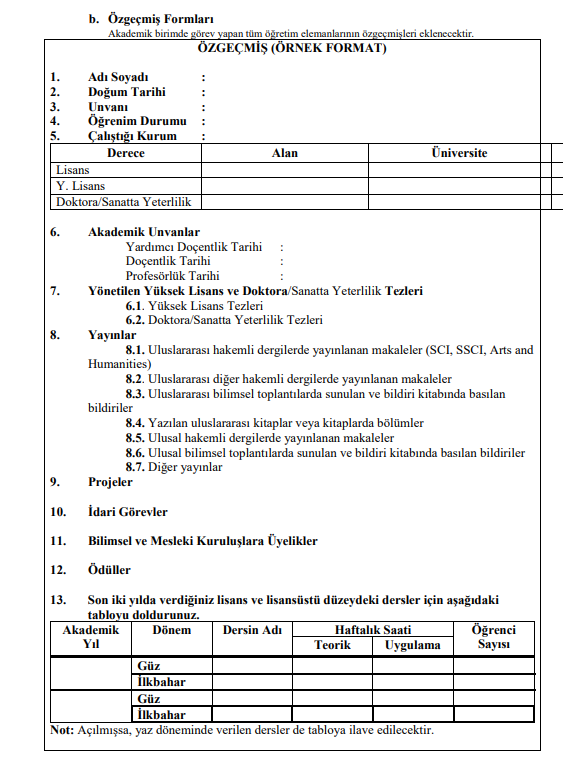 Birinci Yarıyıl *Birinci Yarıyıl *Birinci Yarıyıl *Birinci Yarıyıl *Birinci Yarıyıl *Birinci Yarıyıl *Ders KoduDersin AdıTUUKAKTSToplamToplamDersin AdıUygulama Alanım²KapasiteSıra NoÖğretim Üyesinin Unvanı-Adı-SoyadıUnvanıDoktora alanıAna bilim dalı123456